FUNDACIÓN EDUCATIVA COLEGIO SAN JUAN EUDES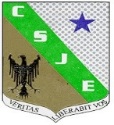 RECUPERACIÓN DE AREA DEL TERCER PERIODOAREA: INGLES GRADO: CUARTO AÑO: 2022DOCENTE: SEBASTIAN MONTOYA CORREA Nombre:________________________________ Grupo: _________  Fecha: ____________INDICADORES DE DESEMPEÑO:1. RECONOCE, PRONUNCIA Y APLICA DE MANERA CORRECTA EN INGLES LOS ADJETIVOS DEMOSTRATIVOS (THAT IS / THIS IS) Y  LOS POSESIVOS.2. RECONOCE, APLICA Y PRONUNCIA EN INGLES LOS ADJETIVOS POSESIVOS.INDICACIONES.-El trabajo práctico tendrá un valor del 30% sobre la nota final, y la sustentación tendráel valor del 70% restante.-La sustentación se evaluará de forma oral o escrita, en la fecha estipulada por lainstitución.-El taller debe ser con normas APA, se puede realizar virtual o lo pueden imprimir.-Deben de ser entregadas físicamente al docente encargado.MATERIAL DE ESTUDIO Y/O ACTIVIDADPrimero que todo, y antes de empezar a desarrollar cualquier tarea, vas a tener el espacio para que desarrolles estas actividades desde tu casa, vas a acomodar tu lugar de trabajo y que no haya distracciones; vas a estar muy concentrado y en compañía de tu familia; las actividades van a ser sencillas, de modo que comprendas lo que debes hacer paso a paso y siguiendo las indicaciones que se colocarán en ésta guía. Ánimo, que empieza un nuevo proceso donde vas a continuar aprendiendo y disfrutando del conocimiento. ¡Bienvenido!Ver el siguiente link: https://www.youtube.com/watch?v=Fx6IxKRiJeY                                    https://www.youtube.com/watch?v=VW1G_s6V9jk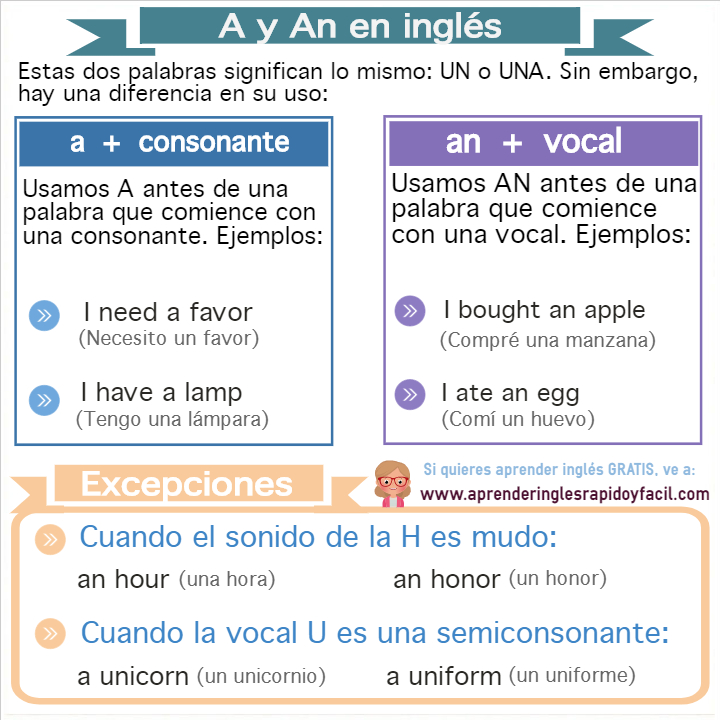 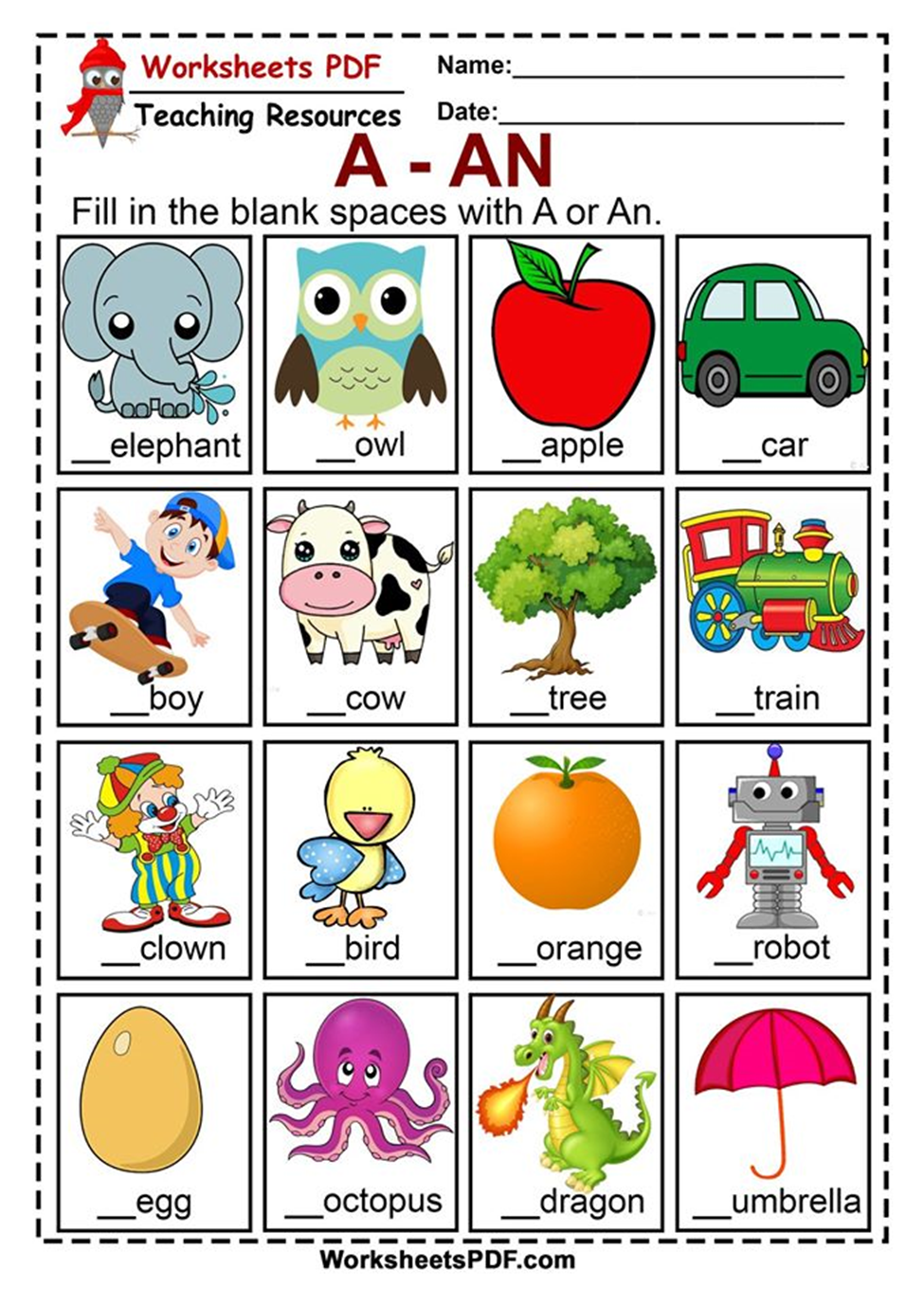 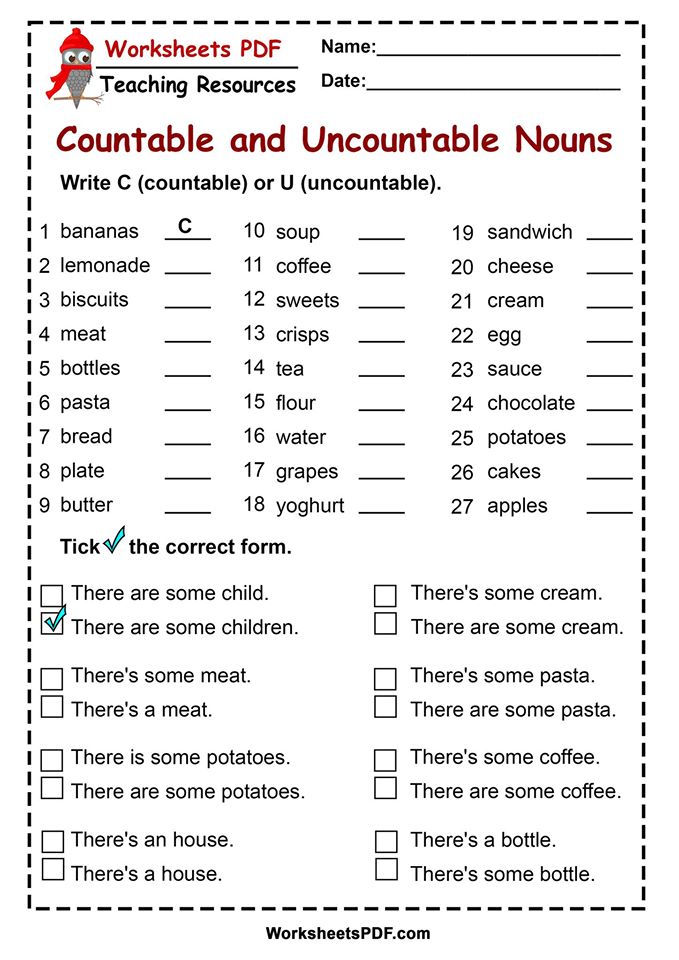 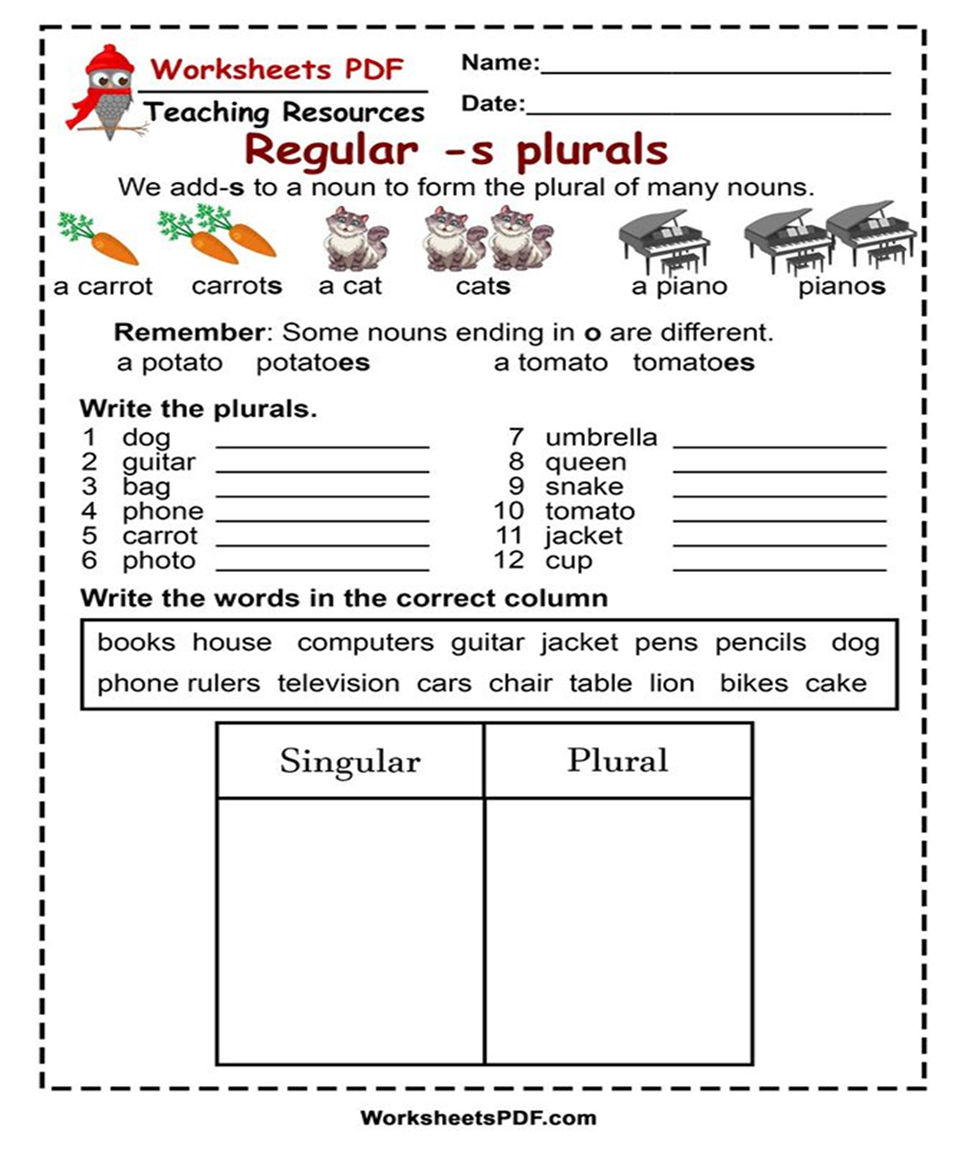 